Keys to the InvestigationDirections: Use this organizer to collect evidence from your assigned MLK investigation.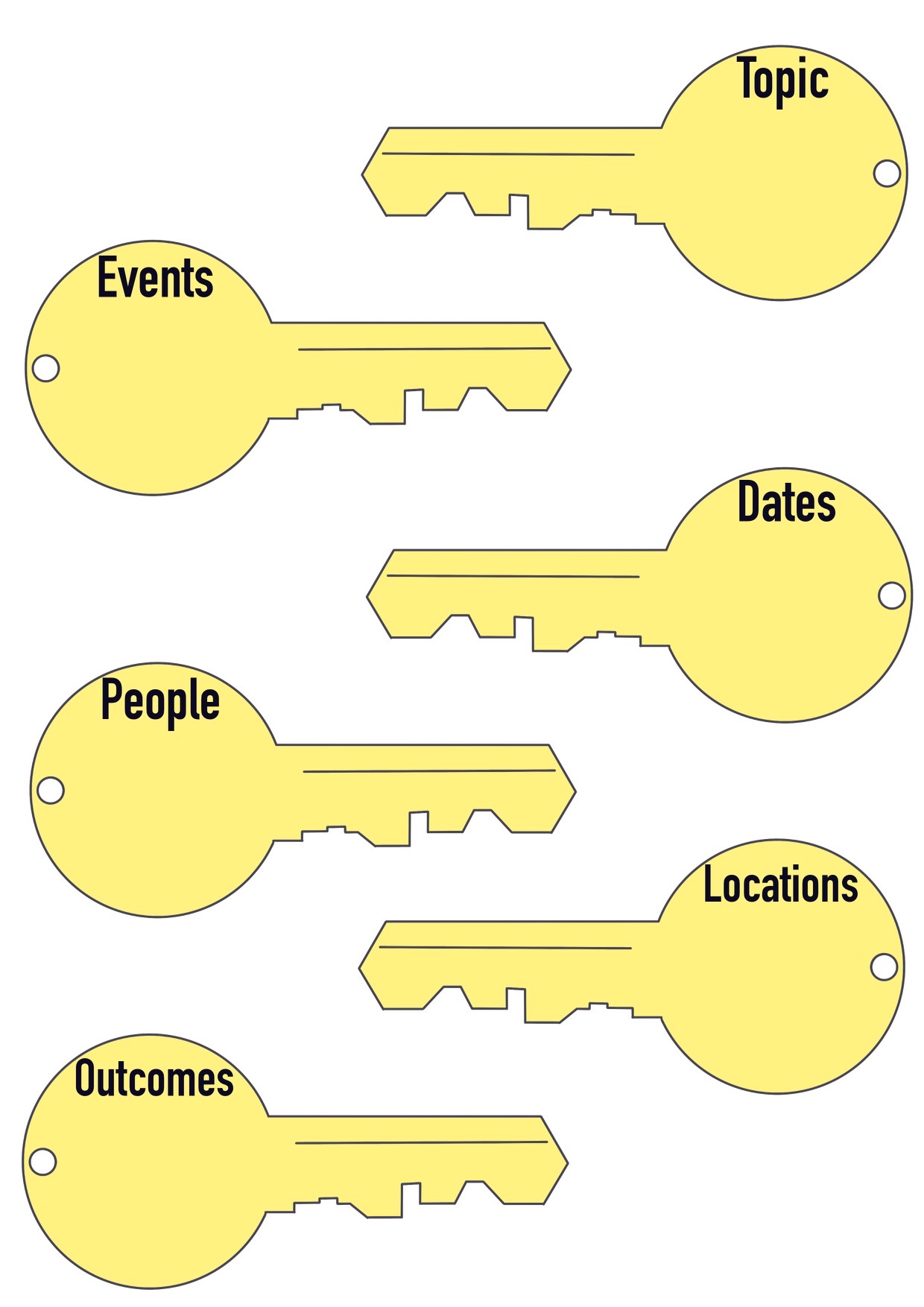 